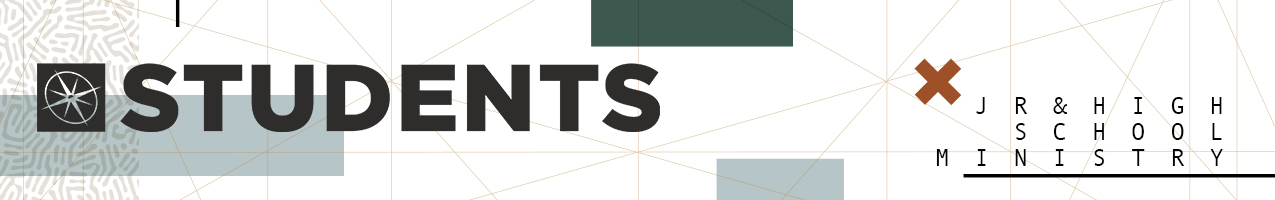 1.  ADMIT ________________________________________(vv.1-5) 2.  CARE _______________________________(vv.6-9)3.  COMPASSIONATELY _____________________________(vv.10-11) APPLICATION QUESTIONSThese questions are provided for your further study and application of today’s sermon. Thoughtfully writing out the answers to these questions will help to drive home the point of today’s study. It is also helpful when you are able to discuss your answers with others. For more information about our Student LifeGroup at Compass Bible Church that utilize these questions as the basis for their weekly discussion, please visit compasshillcountry.org/students or email us at evan@compasshillcountry.org. 1.    Read 1 Thessalonians 2:8-9. How have your leaders at Compass Students displayed the truth found in these verses? Why do you think your leaders spend their lives investing in you?2. 	Read 2 Peter 3:8-10. Some people wonder why Christ has not come back yet. But, what does this verse say is the reason why Jesus has not come back? What does God want us to do before Christ returns? 3.     Why do you think your pastors spend so much time talking about our need to turn from our sin and trust in Christ, for forgiveness of sin and eternal life? 